Implications for Sustainability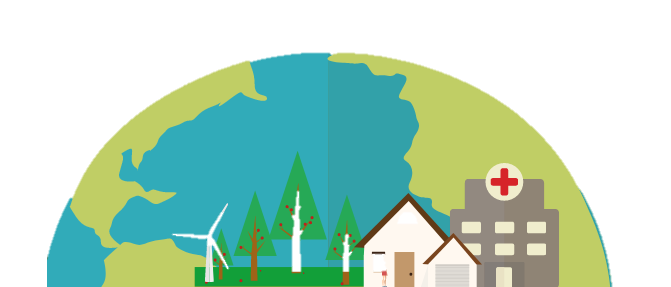 GlossaryEcological sustainability:…………………………………………………………………………………………………………………………………………………………………………………………………………………………………………………………………………………………………………………………Urban planning:…………………………………………………………………………………………………………………………………………………………………………………………………………………………………………………………………………………………………………………………Infrastructure:…………………………………………………………………………………………………………………………………………………………………………………………………………………………………………………………………………………………………………………………Carrying capacity: …………………………………………………………………………………………………………………………………………………………………………………………………………………………………………………………………………………………………………………………Carbon Neutral…………………………………………………………………………………………………………………………………………………………………………………………………………………………………………………………………………………………………………………………Indicators…………………………………………………………………………………………………………………………………………………………………………………………………………………………………………………………………………………………………………………………